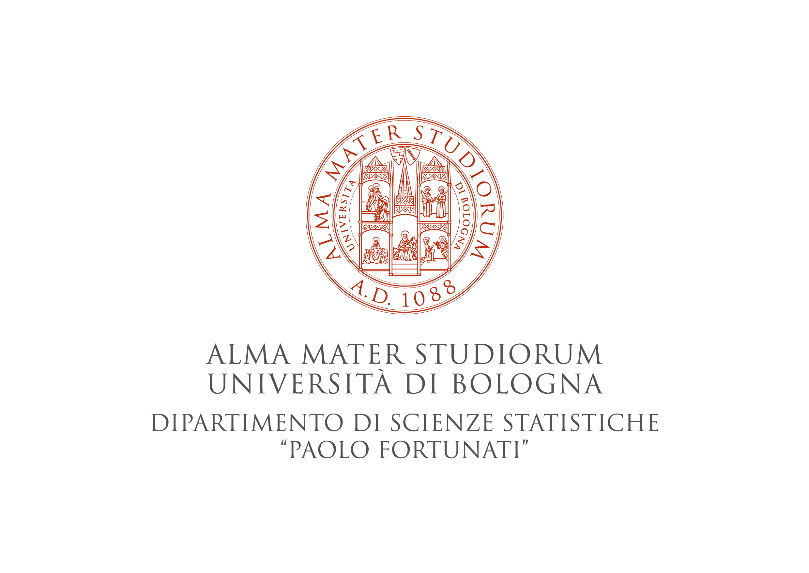 PROF/DOTT                             __________________________________________________________TRASFERTA/MISSIONE A        __________________________________________________________Fondi su cui grava la missione:BREVE RELAZIONE SCIENTIFICA (indicare brevemente pertinenza della Missione con il progetto su cui gravano i fondi):Firma Titolare dei Fondi 						Firma Richiedente Rimborso 										Missione 